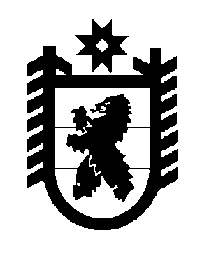 Российская Федерация Республика Карелия    ПРАВИТЕЛЬСТВО РЕСПУБЛИКИ КАРЕЛИЯРАСПОРЯЖЕНИЕот 24 апреля 2015 года № 254р-Пг. Петрозаводск Внести в состав комиссии по конкурсному отбору начинающих фермеров на право получения гранта на создание и развитие крестьянского (фермерского) хозяйства и единовременной помощи на бытовое обустройство (далее – комиссия), созданной распоряжением Правительства Республики Карелия от 29 июня 2012 года № 429р-П (Собрание законодательства Республики Карелия, 2012, № 6, ст. 1197;  № 9, ст. 1654; 2014, № 3, ст. 441), следующие изменения:1) включить в состав комиссии следующих лиц:Телицын В.Л. – исполняющий обязанности Министра сельского, рыб-ного и охотничьего хозяйства Республики Карелия, председатель комиссии;Бабинова Л.Н. – начальник отдела экономики, прогнозирования и контроля Управления экономического развития администрации Олонецкого национального муниципального района (по согласованию);Богданова А.Ю. – исполняющий обязанности ректора федерального государственного бюджетного образовательного учреждения дополни-тельного профессионального образования специалистов «Карельский институт переподготовки и повышения квалификации кадров агропромышленного комплекса» (по согласованию);2) указать новые должности следующих лиц:Музалев А.Ю. – начальник отдела по работе с клиентами микробизнеса Карельского регионального филиала Открытого акционерного общества «Российский Сельскохозяйственный банк» (по согласованию);Клименок О.Н. – заместитель начальника отдела Министерства сельского, рыбного и охотничьего хозяйства Республики Карелия; 3) исключить из состава комиссии Вареницу Л.И., Кекконена А.Т., Мануйлова Г.Н.             ГлаваРеспублики  Карелия                                                             А.П. Худилайнен